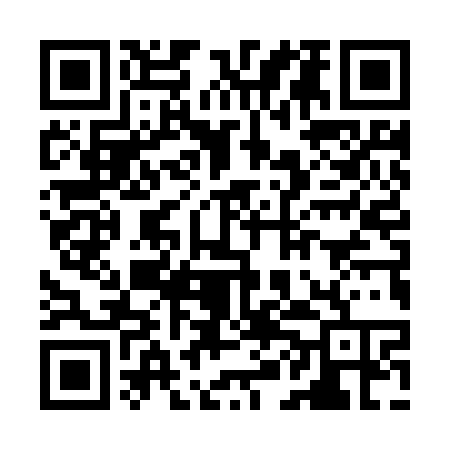 Prayer times for Zsovolgypuszta, HungaryMon 1 Jul 2024 - Wed 31 Jul 2024High Latitude Method: Midnight RulePrayer Calculation Method: Muslim World LeagueAsar Calculation Method: HanafiPrayer times provided by https://www.salahtimes.comDateDayFajrSunriseDhuhrAsrMaghribIsha1Mon1:364:4612:456:148:4411:312Tue1:384:4712:456:138:4411:293Wed1:404:4712:466:138:4411:284Thu1:434:4812:466:138:4311:275Fri1:454:4912:466:138:4311:256Sat1:484:4912:466:138:4211:237Sun1:504:5012:466:138:4211:228Mon1:534:5112:466:138:4111:209Tue1:554:5212:476:128:4111:1810Wed1:584:5312:476:128:4011:1611Thu2:014:5412:476:128:3911:1412Fri2:034:5512:476:118:3911:1213Sat2:064:5612:476:118:3811:1014Sun2:094:5712:476:118:3711:0815Mon2:124:5812:476:108:3611:0616Tue2:144:5912:476:108:3511:0417Wed2:175:0012:476:098:3511:0218Thu2:205:0112:486:098:3410:5919Fri2:235:0212:486:088:3310:5720Sat2:255:0312:486:088:3210:5521Sun2:285:0412:486:078:3110:5322Mon2:315:0512:486:078:2910:5023Tue2:335:0712:486:068:2810:4824Wed2:365:0812:486:058:2710:4625Thu2:395:0912:486:058:2610:4326Fri2:415:1012:486:048:2510:4127Sat2:445:1212:486:038:2310:3828Sun2:475:1312:486:028:2210:3629Mon2:495:1412:486:028:2110:3330Tue2:525:1512:486:018:1910:3131Wed2:555:1712:486:008:1810:28